Принято:Решение Ученого совета От «22» марта 2021 г.Протокол №5Факультет экономики и праваРабочая программа учебной дисциплиныМЕТОДЫ ОПТИМАЛЬНЫХ РЕШЕНИЙНаправление подготовки38.03.01 ЭкономикаНаправленность (профиль) подготовки:Экономика, предпринимательство и финансыКвалификация (степень) выпускника:Бакалавр Форма обучения:Очная, очно-заочная, заочнаяСоставитель программы:Передеряев И.И., доцент кафедры «Финансы и кредит»Москва 2021СОДЕРЖАНИЕ1. Аннотация к дисциплине................................................................................................................. 32. Перечень планируемых результатов обучения, соотнесенных с планируемыми результатами освоения образовательной программы.............................................................................................. 43. Объем дисциплины в зачетных единицах с указанием количества академических часов, выделенных на контактную работу обучающихся с преподавателем (по видам занятий) и на самостоятельную работу обучающихся............................................................................................. 53.1. Объем дисциплины по видам учебных занятий (в часах) ........................................................ 54. Содержание дисциплины, структурированное по темам (разделам) с указанием отведенного на них количества академических часов и видов учебных занятий............................................................................................................................................ …………….64.1. Разделы дисциплины и трудоемкость по видам учебных занятий (в академических часах) . 64.2. Содержание дисциплины, структурированное по разделам (темам)…………………................ 95. Перечень учебно-методического обеспечения для самостоятельной работы обучающих.ся по дисциплине ……………………………………………………………………………………..………......116. Оценочные материалы для проведения промежуточной аттестации обучающихся по дисциплине «Методы оптимальных решений»…………………………………………………….146.1. Описание показателей и критериев оценивания компетенций, описание шкал…………….116.2. Методические материалы, определяющие процедуры оценивания знаний, умений, навыков и(или) опыта деятельности, характеризующих этапы формирования компетенций в процессе освоения образовательной программы……………………………………………………………..136.3. Типовые контрольные задания или иные материалы, необходимые для процедуры оценивания знаний, умений, навыков и(или) опыта деятельности, характеризующих этапы формирования компетенций в процессе освоения образовательной программы……….……...176.4. Типовые задания для проведения промежуточной аттестации обучающихся……………..196.5. Методические материалы, определяющие процедуры оценивания знаний, умений, навыков и (или) опыта деятельности, характеризующих этапы формирования компетенций…………………………………………………………………………………………217. Перечень основной и дополнительной учебной литературы, необходимой для освоения дисциплины ......................................................................................................................................... 228. Методические указания для обучающихся по освоению дисциплины ..................................... 239.Описание материально-технической базы, необходимой для осуществления образовательного процесса по дисциплине……………………………………………………………………………..2410. Перечень информационных технологий, используемых при осуществлении образовательного процесса по дисциплине, в том числе комплект лицензионного программного обеспечения, электронно-библиотечные системы, современные профессиональные базы данных и информационные справочные системы……………………………………………………..…….2510.1 Лицензионное программное обеспечение……………………………………………………..2510.2. Электронно-библиотечная система…………………………………………………………....2510.3. Современные профессиональные баз данных………………………………………………...2510.4. Информационные справочные системы………………………………………………………2611. Особенности реализации дисциплины для инвалидов и лиц с ограниченными возможностями здоровья…………………………………………………………………………….2612. Лист регистрации изменений ...................................................................................................... 271.  Аннотация к дисциплинеРабочая программа дисциплины «Методы оптимальных решений» составлена в соответствии с требованиями ФГОС ВО (3++) по направлению подготовки 38.03.01 Экономика (уровень бакалавриата), утвержденного приказом Министерства науки и высшего образования РФ от 12.08. 2020 г. N 954.Рабочая программа содержит обязательные для изучения темы по дисциплине «Методы оптимальных решений». Дисциплина дает целостное представление о методах, средствах и моделях использования экономико-математического моделирования в принятии оптимальных и рациональных решений.Место дисциплины в структуре основной профессиональной образовательной программыНастоящая дисциплина включена в часть, формируемую участниками образовательных отношений, Блока1 учебных планов по направлению подготовки 38.03.01 Экономика уровень бакалавриата.Дисциплина изучается на 2 курсе в 3 семестре очной и очно-заочной формы обучения и на 1 курсе во 2 семестре заочной формы обучения. Вид промежуточной аттестации - зачет с оценкой.Цель изучения дисциплины: Овладение теоретическими знаниями и практическими навыками экономико-математического моделирования в процессе принятия оптимальных и рациональных решений в сфере потребительского поведения и спроса, выбора управленческих решений в бизнесе, разработки оптимальной производственной программы и рыночного регулирования на уровне предприятия, отрасли и т.п.Задачи:Ознакомить с основными подходами к принятию решений на основе имеющегося материала;Изучить методологию применения математических методов анализа экономических явлений;Сформировать навыки применения типовых методов и моделей, лежащие в основе экономического планирования, прогнозирования и принятия оптимальных или рациональных управленческих решений;Ознакомить с возможностями современного программного обеспечения в решении задач для принятия оптимальных решений.Компетенции обучающегося, формируемые в результате освоения дисциплины:ПК-3 – Владение навыками использования основных экономических концепций для разработки различных вариантов управленческих решений с учётом социально-экономических и экологических последствий, а также знания психологии индивидуального и коллективного профессионал.2. Перечень планируемых результатов обучения, соотнесенных с планируемыми результатами освоения образовательной программыПроцесс изучения дисциплины направлен на формирование компетенций, предусмотренных ФГОС ВО по направлению подготовки 38.03.01 Экономика (уровень бакалавриата) и на основе профессиональных стандартов "Статистик", утвержденного приказом Министерства труда и социальной защиты Российской Федерации от 8 сентября 2015 г. N 605н, и «Бизнес-аналитик», утвержденного приказом Министерства труда и социальной защиты Российской Федерации от 14 декабря 2018 года N 807н, соотнесённых с федеральным государственным образовательным стандартом по указанному направлению подготовки.3. Объем дисциплины в зачетных единицах с указанием количества академических часов, выделенных на контактную работу обучающихся с преподавателем (по видам занятий) и на самостоятельную работу обучающихсяОбщая трудоемкость дисциплины  составляет  4 зачетные единицы.3.1 Объём дисциплины по видам учебных занятий (в часах)4. Содержание дисциплины, структурированное по темам (разделам) с указанием отведенного на них количества академических часов и видов учебных занятий4.1 Разделы дисциплины и трудоемкость по видам учебных занятий (в академических часах)для очной формы обучениядля очно-заочной формы обучениядля заочной формы обучения4.2. Содержание дисциплины, структурированное по разделам (темам)Тема 1. Анализ задач и методов оптимальных решенийСодержание лекционного курсаКритерии оптимального решения.Схема процесса принятия решений.Классификация задач принятия решений.Классификация методов принятия оптимальных решенийСистемы поддержки принятия решенийСодержание практических занятийПонятия оптимального решения.Методы принятия оптимальных решений в экономике.Тема 2. Принятие решений на основе метода анализа иерархийСодержание лекционного курсаИерархическое представление проблемы. Метод парных сравнений альтернатив. Вычисление коэффициентов важности для элементов каждого уровня.Подсчет количественной оценки качества альтернатив в пакете Mathcad, Mathematica (точное вычисление)Методика создания и обработки экспертной информации в методе анализа иерархий. Вычисления собственных значений и векторов матрицы парных сравнений в MS Excel (приближённое вычисление)Содержание практических занятийМетод парных сравнений альтернативМетодика создания и обработки экспертной информации в методе анализа иерархийТема 3. Методы принятия решений, основанные на исследовании операций. Динамическое программирование.Содержание лекционного курсаМногошаговые процессы принятия решений. Задача динамического программирования в общем виде. Принцип оптимальности Бэллмана.Принцип оптимальности Беллмана. Рекуррентные уравнения Бэллмана.Приложения динамического программирования:а) задача о загрузке,б) задача планирования рабочей силы,в) задача замены оборудования,г) задача об инвестициях,д) задача распределения ресурсов.Решение задачи динамического программирования с учетом предыстории процесса.Задачи динамического программирования, не связанные со временем.Содержание практических занятий1.Задачи динамического программирования с мультипликативным критерием.2.Бесконечношаговые процессы принятия оптимальных решений.Тема 4. Элементы теории управления запасамиСодержание лекционного курсаТеория управления запасами. Система контроля уровня запасов.Общая модель управления запасами.Модель оптимального уровня запасов.Статическая детерминированная модель с дефицитом.Классическая задача экономичного размера заказа.Задача экономичного размера заказа с разрывами цен.Модель с непрерывным контролем уровня запаса:а) “Рандомизированная” модель экономичного размера заказа б) Стохастический вариант модели экономичного размера заказаНеопределенность и основная модель управления запасами.Уровневая и циклическая система повторного заказа.Одноэтапные модели управления запасами:а) модель при  отсутствии затрат на оформление заказаб) модель при наличии затрат на оформление заказаМногоэтапные модели.Многопродуктовая статическая модель с ограниченной вместимостью склада.Содержание практических занятийМодель оптимального уровня запасовМногопродуктовая статическая модель с ограниченной вместимостью склада.Тема 5. Марковские процессы принятия оптимальных решенийСодержание лекционного курсаМарковская задача принятия решений. Цепи Маркова, марковские процессы.Марковский дискретный процесс с доходами.Реккурентное соотношение для полного ожидаемого дохода.Марковская конечношаговая модель принятия решений.Марковская бесконечношаговая модель принятия решений,  метод Ховарда.Марковские случайные процессы с непрерывным временем и доходами.Марковская непрерывная модель принятия решений.Марковский процесс с дискретными состояниями и непрерывным временем.Уравнения Колмогорова для вероятностей состояний. Финальные вероятности состояний.Поток событий. Простейший поток событий и его свойства.Пуассоновские потоки событий и непрерывные марковские цепи.“Процесс гибели и размножения“. Формула Литтла.Содержание практических занятийМарковская конечношаговая модель принятия решенийУравнения Колмогорова для вероятностей состояний. Финальные вероятности состоянийТема 6. Теория массового обслуживанияСодержание лекционного курсаЗадачи теории массового обслуживания.Классификация систем массового обслуживания и их основные характеристики.Одноканальная СМО с отказами.Многоканальная система массового обслуживания с отказами. Задача Эрланга.Одноканальная СМО с ожиданием.Многоканальная СМО с ожиданием.СМО с ограниченным временем ожидания.Одноканальная и многоканальная СМО с ограниченной очередью.Одноканальная и многоканальная системы массового обслуживания с неограниченной очередью.Содержание практических занятийЗадачи теории массового обслуживанияОдноканальная и многоканальная СМО с ограниченной очередьюТема 7. Критерии ожидаемого значенияСодержание лекционного курсаДерево решений.Апостериорные вероятности Байеса.Определение полезности реальной стоимости денег. Функции полезности.Содержание практических занятийАпостериорные вероятности БайесаФункции полезностиТема 8. Критерии для анализа ситуаций, связанных с принятием решений в условиях неопределенностиСодержание лекционного курсаКритерий Лапласа. Принцип недостаточного основания.Минимаксный (максиминный) критерий.Критерий Сэвиджа.Критерий Гурвица.Содержание практических занятий1.Минимаксный (максиминный) критерий.2.Критерий СэвиджаТема 9. Методы принятия решений на основе нечетких множествСодержание лекционного курсаЭлементы теории нечетких множествНечеткие операции, отношения, свойства отношений.Многокритериальный выбор альтернатив на основе теории нечетких множеств.Многокритериальный выбор методом максиминной свертки в сфере банковского кредитованияЗадача выбора лучшего банка для размещения денежных средств физическим лицомВыбор конкурентного товара методом нечеткого отношения предпочтенияМетод нечеткого логического вывода в задаче выбора фирмой кандидата на замещение вакантной должности бухгалтераВыбор фирмой стратегии расширения доли рынка методом аддитивной сверткиСравнительный анализ различных методов принятия решенийСодержание практических занятийНечеткие операции, отношения, свойства отношенийЗадача выбора лучшего банка для размещения денежных средств физическим лицом5. Перечень учебно-методического обеспечения для самостоятельной работы обучающихся по дисциплине Самостоятельная работа обучающихся при изучении курса «Методы оптимальных решений» предполагает, в первую очередь, работу с основной и дополнительной литературой, изучение лекционного материала, учебников и учебных пособий, первоисточников, подготовку сообщений, выступления на практических занятиях, выполнение заданий преподавателя.Методика самостоятельной работы предварительно разъясняется преподавателем и в последующем может уточняться с учетом индивидуальных особенностей обучающихся. Время и место самостоятельной работы выбираются обучающимися по своему усмотрению с учетом рекомендаций преподавателя.Самостоятельную работу над дисциплиной следует начинать с изучения рабочей программы «Методы оптимальных решений», которая содержит основные требования к знаниям, умениям и навыкам обучаемых. Обязательно следует вспомнить рекомендации преподавателя, данные в ходе установочных занятий. Затем – приступать к изучению отдельных разделов и тем в порядке, предусмотренном программой.Получив представление об основном содержании темы, необходимо изучить материал с помощью учебников, других методических материалов, указанных в разделе 7 указанной рабочей программы. Целесообразно составить краткий конспект или схему, отображающую смысл и связи основных понятий данной темы. Затем, как показывает опыт, полезно изучить выдержки из первоисточников. При желании можно составить их краткий конспект. Важным источником для освоения дисциплины являются ресурсы информационно-телекоммуникационной сети «Интернет». Обязательно следует записывать возникшие вопросы, на которые не удалось ответить самостоятельно.6. Оценочные материалы для проведения промежуточной аттестации обучающихся по дисциплине «Методы оптимальных решений».Промежуточная аттестация по дисциплине проводится в форме зачета с оценкой.6.1. Описание показателей и критериев оценивания компетенций, описание шкал оценивания6.2. Методические материалы, определяющие процедуры оценивания знаний, умений, навыков и(или) опыта деятельности, характеризующих этапы формирования компетенций в процессе освоения образовательной программы6.3. Типовые контрольные задания или иные материалы, необходимые для процедуры оценивания знаний, умений, навыков и(или) опыта деятельности, характеризующих этапы формирования компетенций в процессе освоения образовательной программыТиповые тестовые вопросы1. Статические и динамические модели различают:a) по учету фактора неопределенностиb) по учету фактора времениc) по степени завершенностиd) по степени агрегирования2. Номинальные показатели рассчитываютсяa) постоянных ценахb) базисных ценахc) текущих ценахd) сопоставимых ценах3. Какая переменная выходит из базиса при преобразовании симплексной таблицы?   a) та базисная переменная, которая соответствовала разрешающему ограничению   b) та базисная переменная, которая соответствовала разрешающему столбцу4. Если в разрешающем столбце симплексной таблицы нет положительных коэффициентов, это означает, что ...   a) найден оптимальный план   b) целевая функция задачи не ограничена   c) область допустимых планов задачи пуста5. В каком случае задача математического программирования является линейной?   a) если ее целевая функция линейна   b) если ее ограничения линейны   c) если ее целевая функция и ограничения линейны6. Эластичность показывает, насколько процентов повышается или понижаетсяэндогенная переменная у, если независимая переменная х изменяется наa) 1%b) 1 единицуc) 10%d) 10 единиц7. Индекс потребительских цен рассчитывается как индексa) Паашеb) Доу-Джонсаc) Фишераd) Лас-Пейреса8. График квадратичной функции затрат при неотрицательном значении хпредставляет собой:a) монотонно убывающую параболическую функциюb) монотонно возрастающую логарифмическую функциюc) монотонно возрастающую параболическую функциюd) монотонно возрастающую экспоненциальную функцию6.4. Типовые задания для проведения промежуточной аттестации обучающихся.Промежуточная аттестация по дисциплине "Методы оптимальных решений" проводится в форме зачета с оценкой.Задания 1 типа (теоретический вопрос на знание базовых понятий предметной области дисциплины):Что является предметом и объектом курса «Методы оптимальных решений»Что такое модель и моделирование?Определение эндогенной и экзогенной переменной.Перечислите классификационные признаки статических и динамических моделей.Из чего состоит оптимизационная модель?Назовите цель создания оптимизационных моделей.Что такое область допустимых решений?Перечислите методы решения оптимизационных задач.Что такое и на чем основан симплекс-метод?Что называется базисным решением в симплекс-методе?Что такое каноническая форма представления?Для чего вводятся дополнительные переменные и каков их смысл?Что такое фиктивная (искусственная) переменная и в чём её предназначение?При каком условии базисное решение является оптимальным?Каким образом определяются генеральный столбец, генеральная строка игенеральный элемент в симплекс-таблице?В чём смысл двойственной задачи?Что такое объективно обусловленная оценка?Как формулируется первая теорема двойственности?Как формулируется вторая теорема двойственности?Чему равна объективно обусловленная оценка дефицитного ресурса?Перечислите основные этапы решения задач оптимального раскроя материаловЧто является условием открытости/закрытости транспортной задачи?Каковы особенности использования переменных в системе ограничений транспортной задачи?Задания 2 типа (задание на анализ ситуации из предметной области дисциплины и выявление способности обучающегося выбирать и применять соответствующие принципы и методы решения практических проблем)Задача 1. Даны данные о спросе и предложении продукции.Найти равновесную цену и равновесный объем спроса и предложения.Задача 2. Найти оптимальный объем производства. Записать целевую функцию и систему ограничений.Задача 3. Компания собирается построить завод. Имеется 3 проекта A, B, C. Затраты на строительство (млн. руб.) зависят от погодных условий в период строительства.  Возможны 5 вариантов погодных условий. Выберите оптимальный проект для строительства используя критерии Лапласа, Вальда, максимального оптимизма, Сэвиджа и Гурвица при 6,0=α. Матрица затрат имеет следующий вид:Задача 4.В компании три менеджера готовят документы. Первый менеджер обрабатывает 50% всех документов, второй – 20%, третий – 30%. У первого менеджера удельный вес ошибок составляет 0,03, у второго – 0,05, у третьего – 0,04. В конце дня, выбрав случайно один из подготовленных документов, руководитель обнаружил ошибку. Определите вероятность допущения ошибки каждого из менеджеров.Задания 3 типа (задание на проверку умений и навыков, полученных в результате освоения дисциплины)Задание 1. Определите все рациональные способы раскроя прямоугольного куска кожи размером 120х50 см на квадратные заготовки со сторонами 50, 30 и 20 см, укажите величину отходов для каждого способа.Задание 2. Фабрика по производству мороженого может выпускать три вида мороженого. При производстве мороженого используется два вида сырья: молоко и наполнители, запасы которых известны. Известны также удельные затраты сырья, цены продукции. Постройте план производства, обеспечивающий максимум дохода.Задание 3. На конвейер за смену поступает 500 изделий. Вероятность того, что поступившая на конвейер деталь стандартна, равна 0,8. Найти вероятность того, что стандартных деталей на конвейер за смену поступило ровно 390.6.5. Методические материалы, определяющие процедуры оценивания знаний, умений, навыков и (или) опыта деятельности, характеризующих этапы формирования компетенций.С целью определения уровня овладения компетенциями, закрепленными за дисциплиной, в заданные преподавателем сроки проводится текущий и промежуточный контроль знаний, умений и навыков каждого обучающегося. Все виды текущего контроля осуществляются на практических занятиях. Исключение составляет устный опрос, который может проводиться в начале или конце лекции в течение 15-20 мин. с целью закрепления знаний терминологии по дисциплине. При оценке компетенций принимается во внимание формирование профессионального мировоззрения, определенного уровня включённости в занятия, рефлексивные навыки, владение изучаемым материалом. Процедура оценивания компетенций обучающихся основана на следующих стандартах:1.   Периодичность проведения оценки.2. Многоступенчатость: оценка (как преподавателем, так и обучающимися группы) и самооценка обучающегося, обсуждение результатов и комплекс мер по устранению недостатков.3. Единство используемой технологии для всех обучающихся, выполнение условий сопоставимости результатов оценивания.4. Соблюдение последовательности проведения оценки.Текущая аттестация обучающихся. Текущая аттестация обучающихся по дисциплине «Методы оптимальных решений» проводится в соответствии с локальными нормативными актами ОАНО ВО МПСУ и является обязательной.Текущая аттестация по дисциплине «Методы оптимальных решений» проводится в форме опроса и контрольных мероприятий по оцениванию фактических результатов обучения обучающихся и осуществляется ведущим преподавателем. Объектами оценивания выступают:учебная дисциплина (активность на занятиях, своевременность выполнения различных видов заданий, посещаемость всех видов занятий по аттестуемой дисциплине);степень усвоения теоретических знаний в качестве «ключей анализа»;уровень овладения практическими умениями и навыками по всем видам учебной работы;результаты самостоятельной работы (изучение книг из списка основной и дополнительной литературы).Активность обучающегося на занятиях оценивается на основе выполненных обучающимся работ и заданий, предусмотренных данной рабочей программой дисциплины. Кроме того, оценивание обучающегося проводится на текущем контроле по дисциплине. Оценивание обучающегося на контрольной неделе проводится преподавателем независимо от наличия или отсутствия обучающегося (по уважительной или неуважительной причине) на занятии. Оценка носит комплексный характер и учитывает достижения обучающегося по основным компонентам учебного процесса за текущий период.Оценивание обучающегося носит комплексный характер и учитывает достижения обучающегося по основным компонентам учебного процесса за текущий период с выставлением оценок в ведомости.Промежуточная аттестация обучающихся. Промежуточная аттестация обучающихся по дисциплине «Методы оптимальных решений» проводится в соответствии с локальными нормативными актами ОАНО ВО «МПСУ» и является обязательной.Промежуточная аттестация по дисциплине «Методы оптимальных решений» проводится в соответствии с учебным планом в 3-м семестре для очной, очно-заочной и заочной форм обучения в виде зачёта с оценкой в период зачетно-экзаменационной сессии в соответствии с графиком проведения.  Обучающиеся допускаются к зачёту по дисциплине в случае выполнения им учебного плана по дисциплине: выполнения всех заданий и мероприятий, предусмотренных программой дисциплины, в том числе и зачетного задания.Оценка знаний обучающегося на зачете определяется его учебными достижениями в семестровый период и результатами текущего контроля знаний и выполнением им задания.Знания умения, навыки обучающегося на зачете с оценкой оцениваются оценками: «отлично, «хорошо», «удовлетворительно», «неудовлетворительно».  Основой для определения оценки служит уровень усвоения обучающимися материала, предусмотренного данной рабочей программой.7. Перечень основной и дополнительной учебной литературы, необходимой для освоения дисциплины а) основная учебная литература:1. Денисова С.Т. Методы оптимальных решений [Электронный ресурс]: практикум/ Денисова С.Т., Безбородникова Р.М., Зеленина Т.А.— Электрон. текстовые данные.— Оренбург: Оренбургский государственный университет, ЭБС АСВ, 2015.— 197 c.— Режим доступа: http://www.iprbookshop.ru/52326.— ЭБС «IPRbooks»2. Галкина, М. Ю. Методы оптимальных решений [Электронный ресурс] : учебно-методическое пособие / М. Ю. Галкина. — Электрон. текстовые данные. — Новосибирск : Сибирский государственный университет телекоммуникаций и информатики, 2016. — 89 c. — 2227-8397. — Режим доступа: http://www.iprbookshop.ru/69544.html3. Заозерская Л.А. Методы оптимальных решений [Электронный ресурс]: практикум/ Заозерская Л.А., Романова А.А.— Электрон. текстовые данные.— Омск: Омская юридическая академия, 2015.— 50 c.— Режим доступа: http://www.iprbookshop.ru/49655.— ЭБС «IPRbooks»б) дополнительная учебная литература:1.	Покровский В.В. Математические методы в бизнесе и менеджменте [Электронный ресурс]: учебное пособие/ Покровский В.В.— Электрон. текстовые данные.— М.: БИНОМ. Лаборатория знаний, 2015.— 111 c.— Режим доступа: http://www.iprbookshop.ru/6509.— ЭБС «IPRbooks»2.	Слиденко, А. М. Методы оптимальных решений в примерах и задачах [Электронный ресурс] : учебное пособие / А. М. Слиденко, Е. А. Агапова. — Электрон. текстовые данные. — Воронеж : Воронежский Государственный Аграрный Университет им. Императора Петра Первого, 2015. — 163 c. — 2227-8397. — Режим доступа: http://www.iprbookshop.ru/72699.html3.	Соловьева, С. И. Методы оптимальных решений [Электронный ресурс] : учебное пособие / С. И. Соловьева, Т. Т. Баланчук, Л. А. Литвинов. — Электрон. текстовые данные. — Новосибирск: Новосибирский государственный архитектурно-строительный университет (Сибстрин), ЭБС АСВ, 2015. — 173 c. — 978-5-7795-0717-2. — Режим доступа: http://www.iprbookshop.ru/68789.html4.	Струченков В.И. Прикладные задачи оптимизации [Электронный ресурс]: модели, методы, алгоритмы/ Струченков В.И.— Электрон. текстовые данные.— М.: СОЛОН-ПРЕСС, 2016.— 314 c.— Режим доступа: http://www.iprbookshop.ru/53841.— ЭБС «IPRbooks»5.	Яковлев, М. К. Методы оптимальных решений [Электронный ресурс] : учебно-методическое пособие — Электрон. текстовые данные. — Томск : Томский государственный университет телекоммуникаций и информатики, 2017. — 189 c. — 2227-8397. — Режим доступа: http://www.iprbookshop.ru/69547.html8.  Методические указания для обучающихся по освоению дисциплины 9.Описание материально-технической базы, необходимой для осуществления образовательного процесса по дисциплинеДля осуществления образовательного процесса по дисциплине «Методы оптимальных решений» необходимо использование следующих помещений: Материально-техническое обеспечение дисциплины включает в себя:  учебная аудитория для проведения учебных занятий, оснащенная оборудованием и техническими средствами обучения (мебель аудиторная (столы, стулья, доска), стол, стул преподавателя) и технические средства обучения (персональный компьютер; мультимедийное оборудование);помещение для самостоятельной работы обучающихся: специализированная мебель и компьютерная техника с возможностью подключения к сети «Интернет» и обеспечением доступа в электронную информационно-образовательную среду Университета.10. Перечень информационных технологий, используемых при осуществлении образовательного процесса по дисциплине, в том числе комплект лицензионного программного обеспечения, электронно-библиотечные системы, современные профессиональные базы данных и информационные справочные системыОбучающиеся обеспечены доступом к электронной информационно-образовательной среде Университета из любой точки, в которой имеется доступ к сети «Интернет», как на территории организации, так и вне ее.10.1 Лицензионное программное обеспечение:Операционная система Microsoft Windows XP Professional Russian — OEM-лицензии (поставляются в составе готового компьютера);Операционная система Microsoft Windows 7 Professional — OEM-лицензии (поставляются в составе готового компьютера);Программный пакет Microsoft Office 2010 Professional — лицензия № 49261732 от 04.11.2011Комплексная система антивирусной защиты DrWEB Entrprise Suite — лицензия № 126408928, действует до 13.03.201810.2. Электронно-библиотечная система: Электронная библиотечная система (ЭБС): http://www.iprbookshop.ru/10.3. Современные профессиональные баз данных:Информационно-правовая система «Консультант+» - договор №2856/АП от 01.11.2007Информационно-справочная система «LexPro» - договор б/н от 06.03.2013Официальный интернет-портал базы данных правовой информации http://pravo.gov.ruПортал Федеральных государственных образовательных стандартов высшего образования http://fgosvo.ruПортал "Информационно-коммуникационные технологии в образовании" http://www.ict.edu.ruНаучная электронная библиотека http://www.elibrary.ru/Национальная электронная библиотека http://www.nns.ru/Электронные ресурсы Российской государственной библиотеки http://www.rsl.ru/ru/root3489/allWeb of Science Core Collection — политематическая реферативно-библиографическая и наукомтрическая (библиометрическая) база данных — http://webofscience.comПолнотекстовый архив ведущих западных научных журналов на российской платформе Национального электронно-информационного консорциума (НЭИКОН) http://neicon.ruБазы данных издательства Springer https://link.springer.comОткрытые данные государственных органов http://data.gov.ru/http://math.semestr.ru – онлайн-сервис по решению ЗЛПhttp://www.math-pr.com - онлайн-сервис по решению PKG симплекс-методомhttp://www.gams.com -студенческая версия системы моделированияMathematica – мощный универсальный пакет математических программhttp://math.semestr.ru – онлайн-сервис по решению задач теории игрhttp://www.math-pr.com - онлайн-сервис по теории игр10.4. Информационные справочные системы:Портал Федеральных государственных образовательных стандартов высшего образования http://fgosvo.ru.Компьютерная справочная правовая система «Консультант Плюс» (http://www.consultant.ru/) .11. Особенности реализации дисциплины для инвалидов и лиц с ограниченными возможностями здоровьяДля обеспечения образования инвалидов и обучающихся с ограниченными возможностями здоровья по личному заявлению обучающегося разрабатывается адаптированная образовательная программа, индивидуальный учебный план с учетом особенностей их психофизического развития и состояния здоровья, в частности применяется индивидуальный подход к освоению дисциплины, индивидуальные задания: рефераты, письменные работы и, наоборот, только устные ответы и диалоги, индивидуальные консультации, использование диктофона и других записывающих средств для воспроизведения лекционного и семинарского материала.В целях обеспечения обучающихся инвалидов и лиц с ограниченными возможностями здоровья библиотека комплектует фонд основной учебной литературой, адаптированной к ограничению их здоровья, предоставляет возможность удаленного использования электронных образовательных ресурсов, доступ к которым организован в ОАНО ВО «МПСУ». В библиотеке проводятся индивидуальные консультации для данной категории пользователей, оказывается помощь в регистрации и использовании сетевых и локальных электронных образовательных ресурсов, предоставляются места в читальном зале, оборудованные программами невизуального доступа к информации, экранными увеличителями и техническими средствами усиления остаточного зрения: Microsoft Windows 7, Центр специальных возможностей, Экранная лупа; MicrosoftWindows 7, Центр специальных возможностей, Экранный диктор; MicrosoftWindows 7, Центр специальных возможностей, Экранная клавиатура; экранная лупа OneLoupe; речевой синтезатор «Голос».12.Лист регистрации измененийРабочая программа учебной дисциплины обсуждена и утверждена на заседании Ученого совета от «22» марта 2021 г. протокол №5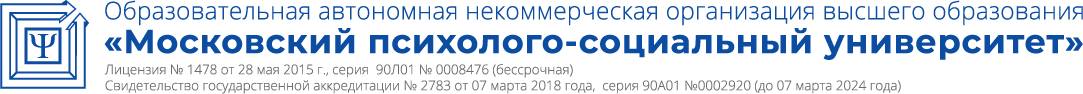 КодкомпетенцииРезультаты освоения ООП (содержание компетенций)Индикаторы достижения компетенцийФормы образовательной деятельности, способствующие формированию и развитию компетенцииПК-3Владеть навыками использования основных экономических концепций для разработки различных вариантов управленческих решений с учётом социально-экономических и экологических последствий, а также знания психологии индивидуального и коллективного профессионал.ПК-3.1. Знать основы построения стандартных теоретических и эконометрических моделей; основные особенности российской экономики, ее институциональную структуру, направления экономической политики государства; в чем заключается государственное регулирование национальной экономики; каковы основы реализации денежно-кредитной и бюджетно-налоговой политики государства; основы функционирования банковской системы страны.Контактная работа:ЛекцииПрактические занятияСамостоятельная работаПК-3Владеть навыками использования основных экономических концепций для разработки различных вариантов управленческих решений с учётом социально-экономических и экологических последствий, а также знания психологии индивидуального и коллективного профессионал.ПК-3.2. Уметь анализировать и содержательно интерпретировать результаты экономико-математического моделирования.Контактная работа:ЛекцииПрактические занятияСамостоятельная работаПК-3Владеть навыками использования основных экономических концепций для разработки различных вариантов управленческих решений с учётом социально-экономических и экологических последствий, а также знания психологии индивидуального и коллективного профессионал.ПК-3.3. Владеть навыками построения экономико-математических моделей на макроуровне.Контактная работа:ЛекцииПрактические занятияСамостоятельная работаОбъём дисциплиныВсего часовВсего часовВсего часовОбъём дисциплиныочная форма обученияочно-заочная форма обучениязаочная форма обученияОбщая трудоемкость дисциплины144144144Контактная работа обучающихся с преподавателем (всего)72128Аудиторная работа (всего):72128в том числе:Лекции36244семинары, практические занятия36244лабораторные работыВнеаудиторная работа (всего):в том числе:Самостоятельная работа обучающихся (всего)7296132Вид промежуточной аттестации обучающегося(зачет с оценкой)+++ 4№п/пРазделы и/или темыдисциплиныСеместрВиды учебной работы, включая самостоятельную работу обучающихся и трудоемкость (в часах)Виды учебной работы, включая самостоятельную работу обучающихся и трудоемкость (в часах)Виды учебной работы, включая самостоятельную работу обучающихся и трудоемкость (в часах)Виды учебной работы, включая самостоятельную работу обучающихся и трудоемкость (в часах)Виды учебной работы, включая самостоятельную работу обучающихся и трудоемкость (в часах)Виды учебной работы, включая самостоятельную работу обучающихся и трудоемкость (в часах)Виды учебной работы, включая самостоятельную работу обучающихся и трудоемкость (в часах)Вид оценочного средства текущего контроля успеваемости, промежуточной аттестации (по семестрам)№п/пРазделы и/или темыдисциплиныСеместрВСЕГОИз них аудиторные занятияИз них аудиторные занятияИз них аудиторные занятияСамостоятельная работаКонтрольная работаКурсовая работаВид оценочного средства текущего контроля успеваемости, промежуточной аттестации (по семестрам)№п/пРазделы и/или темыдисциплиныСеместрВСЕГОЛекции Лаборатор.практикумПрактическ.занятия / семинарыСамостоятельная работаКонтрольная работаКурсовая работаВид оценочного средства текущего контроля успеваемости, промежуточной аттестации (по семестрам)1.Введение. Тема 1. Анализ задач и методов оптимальных решений316448Опрос2.Тема 2. Принятие решений на основе метода анализа иерархий316448Тестирование3.Тема 3. Методы принятия решений, основанные на исследовании операций. Динамическое программирование.316448Опрос4.Тема 4. Элементы теории управления запасами316448Тестирование5.Тема 5. Марковские процессы принятия оптимальных решений 316448Тестирование6.Тема 6. Теория массового обслуживания316448Опрос7.Тема 7. Критерии ожидаемого значения316448Тестирование 8.Тема 8. Критерии для анализа ситуаций, связанных с принятием решений в условиях неопределенности316448Опрос9.Тема 9. Методы принятия решений на основе нечетких множеств316448ТестированиеИТОГО 144363672 Зачет с оценкой№п/пРазделы и/или темыдисциплиныСеместрВиды учебной работы, включая самостоятельную работу обучающихся и трудоемкость (в часах)Виды учебной работы, включая самостоятельную работу обучающихся и трудоемкость (в часах)Виды учебной работы, включая самостоятельную работу обучающихся и трудоемкость (в часах)Виды учебной работы, включая самостоятельную работу обучающихся и трудоемкость (в часах)Виды учебной работы, включая самостоятельную работу обучающихся и трудоемкость (в часах)Виды учебной работы, включая самостоятельную работу обучающихся и трудоемкость (в часах)Виды учебной работы, включая самостоятельную работу обучающихся и трудоемкость (в часах)Вид оценочного средства текущего контроля успеваемости, промежуточной аттестации (по семестрам)№п/пРазделы и/или темыдисциплиныСеместрВСЕГОИз них аудиторные занятияИз них аудиторные занятияИз них аудиторные занятияСамостоятельная работаКонтрольная работаКурсовая работаВид оценочного средства текущего контроля успеваемости, промежуточной аттестации (по семестрам)№п/пРазделы и/или темыдисциплиныСеместрВСЕГОЛекции Лаборатор.практикумПрактическ.занятия / семинарыСамостоятельная работаКонтрольная работаКурсовая работаВид оценочного средства текущего контроля успеваемости, промежуточной аттестации (по семестрам)1.Введение. Тема 1. Анализ задач и методов оптимальных решений3163310Опрос2.Тема 2. Принятие решений на основе метода анализа иерархий3163310Тестирование3.Тема 3. Методы принятия решений, основанные на исследовании операций. Динамическое программирование.3163310Опрос4.Тема 4. Элементы теории управления запасами3173311Тестирование5.Тема 5. Марковские процессы принятия оптимальных решений 3173311Тестирование6.Тема 6. Теория массового обслуживания3173311Опрос7.Тема 7. Критерии ожидаемого значения3152211Тестирование 8.Тема 8. Критерии для анализа ситуаций, связанных с принятием решений в условиях неопределенности3152211Опрос9.Тема 9. Методы принятия решений на основе нечетких множеств3152211ТестированиеИТОГО 144242496Зачет с оценкой№п/пРазделы и/или темыдисциплиныСеместрВиды учебной работы, включая самостоятельную работу обучающихся и трудоемкость (в часах)Виды учебной работы, включая самостоятельную работу обучающихся и трудоемкость (в часах)Виды учебной работы, включая самостоятельную работу обучающихся и трудоемкость (в часах)Виды учебной работы, включая самостоятельную работу обучающихся и трудоемкость (в часах)Виды учебной работы, включая самостоятельную работу обучающихся и трудоемкость (в часах)Виды учебной работы, включая самостоятельную работу обучающихся и трудоемкость (в часах)Виды учебной работы, включая самостоятельную работу обучающихся и трудоемкость (в часах)Вид оценочного средства текущего контроля успеваемости, промежуточной аттестации (по семестрам)№п/пРазделы и/или темыдисциплиныСеместрВСЕГОИз них аудиторные занятияИз них аудиторные занятияИз них аудиторные занятияСамостоятельная работаКонтрольная работаКурсовая работаВид оценочного средства текущего контроля успеваемости, промежуточной аттестации (по семестрам)№п/пРазделы и/или темыдисциплиныСеместрВСЕГОЛекции Лаборатор.практикумПрактическ.занятия / семинарыСамостоятельная работаКонтрольная работаКурсовая работаВид оценочного средства текущего контроля успеваемости, промежуточной аттестации (по семестрам)1.Введение. Тема 1. Анализ задач и методов оптимальных решений21414Опрос2.Тема 2. Принятие решений на основе метода анализа иерархий215114Тестирование3.Тема 3. Методы принятия решений, основанные на исследовании операций. Динамическое программирование.215114Опрос4.Тема 4. Элементы теории управления запасами217116Тестирование5.Тема 5. Марковские процессы принятия оптимальных решений 217116Тестирование6.Тема 6. Теория массового обслуживания215114Опрос7.Тема 7. Критерии ожидаемого значения217116Тестирование 8.Тема 8. Критерии для анализа ситуаций, связанных с принятием решений в условиях неопределенности215114Опрос9.Тема 9. Методы принятия решений на основе нечетких множеств215114ТестированиеИТОГО 144441324 Зачет с оценкойНаименование темыВопросы, вынесенные на самостоятельное изучениеФормы самостоятельной работыУчебно-методическоеобеспечениеФорма контроляВведение. Тема 1. Анализ задач и методов оптимальных решенийКритерии оптимального решения. Схема процесса принятия решений.Классификация задач принятия решений.Классификация методов принятия оптимальных решений. Системы поддержки принятия решенийРабота в библиотеке, включая ЭБС.Решение задач.Литература к теме 1, работа с интернет источникамиОпросТема 2. Принятие решений на основе метода анализа иерархийИерархическое представление проблемы.  Метод парных сравнений альтернатив. Вычисление коэффициентов важности для элементов каждого уровня. Подсчет количественной оценки качества альтернатив в пакете Mathcad, Mathematica (точное вычисление). Методика создания и обработки экспертной информации в методе анализа иерархий. Вычисления собственных значений и векторов матрицы парных сравнений в MS Excel (приближённое вычисление)Работа в библиотеке, включая ЭБС.Решение задач.Литература к теме 2ТестированиеТема 3. Методы принятия решений, основанные на исследовании операций. Динамическое программирование.Многошаговые процессы принятия решений.  Задача динамического программирования в общем виде. Принцип оптимальности Бэллмана. Принцип оптимальности Беллмана. Рекуррентные уравнения Бэллмана. Приложения динамического программирования. Решение задачи динамического программирования с учетом предыстории процесса.Задачи динамического программирования, не связанные со временем.Работа в библиотеке, включая ЭБС.Решение задач.Литература к теме 3, работа с интернет источникамиОпросТема 4. Элементы теории управления запасамиТеория управления запасами. Система контроля уровня запасов. Общая модель управления запасами.Модель оптимального уровня запасов. Статическая детерминированная модель с дефицитом. Классическая задача экономичного размера заказа. Задача экономичного размера заказа с разрывами цен. Модель с непрерывным контролем уровня запаса. Неопределенность и основная модель управления запасами.Уровневая и циклическая система повторного заказа.Одноэтапные модели управления запасами. Многоэтапные модели.Многопродуктовая статическая модель с ограниченной вместимостью склада.Работа в библиотеке, включая ЭБС.Решение задач.Литература к теме 4, работа с интернет источникамиТестированиеТема 5. Марковские процессы принятия оптимальных решений Марковская задача принятия решений. Цепи Маркова, марковские процессы.Марковский дискретный процесс с доходами.Реккурентное соотношение для полного ожидаемого дохода. Марковская конечношаговая модель принятия решений.Марковская бесконечношаговая модель принятия решений,  метод Ховарда. Марковские случайные процессы с непрерывным временем и доходами. Марковская непрерывная модель принятия решений. Марковский процесс с дискретными состояниями и непрерывным временем. Уравнения Колмогорова для вероятностей состояний. Финальные вероятности состояний. Поток событий. Простейший поток событий и его свойства. Пуассоновские потоки событий и непрерывные марковские цепи. “Процесс гибели и размножения“. Формула Литтла.Работа в библиотеке, включая ЭБС.Решение задач.Литература к теме 5, работа с интернет источникамиТестированиеТема 6. Теория массового обслуживанияЗадачи теории массового обслуживания. Классификация систем массового обслуживания и их основные характеристики.Одноканальная СМО с отказами. Многоканальная система массового обслуживания с отказами. Задача Эрланга.  Одноканальная СМО с ожиданием.Многоканальная СМО с ожиданием. СМО с ограниченным временем ожидания.Одноканальная и многоканальная СМО с ограниченной очередью.Одноканальная и многоканальная системы массового обслуживания с неограниченной очередью.Работа в библиотеке, включая ЭБС.Решение задач.Литература к теме 6, работа с интернет источникамиОпросТема 7. Критерии ожидаемого значенияДерево решений.Апостериорные вероятности Байеса. Определение полезности реальной стоимости денег. Функции полезности.Работа в библиотеке, включая ЭБС.Решение задач.Литература к теме 7, работа с интернет источникамиТестирование Тема 8. Критерии для анализа ситуаций, связанных с принятием решений в условиях неопределенностиКритерий Лапласа. Принцип недостаточного основания.Минимаксный (максиминный) критерий. Критерий Сэвиджа.Критерий Гурвица.Работа в библиотеке, включая ЭБС.Решение задач.Литература к теме 8, работа с интернет источникамиОпросТема 9. Методы принятия решений на основе нечетких множествЭлементы теории нечетких множеств.Нечеткие операции, отношения, свойства отношений.Многокритериальный выбор альтернатив на основе теории нечетких множеств.Многокритериальный выбор методом максиминной свертки в сфере банковского кредитования.Задача выбора лучшего банка для размещения денежных средств физическим лицомВыбор конкурентного товара методом нечеткого отношения предпочтения.Метод нечеткого логического вывода в задаче выбора фирмой кандидата на замещение вакантной должности бухгалтераВыбор фирмой стратегии расширения доли рынка методом аддитивной сверткиСравнительный анализ различных методов принятия решений.Работа в библиотеке, включая ЭБС.Решение задач.Литература к теме 9, работа с интернет источникамиТестированиеЗачет с оценкойКомплект билетов№п/пНаименование оценочного средстваКраткая характеристика оценочного средстваШкала и критерии оценки, баллКритерии оценивания компетенции1.Практикум по решению задач Практическое занятие «5» – работа выполнена в срок, самостоятельно, правильно поняты и использованы соответствующие формулы, использована требуемая информация, аргументированы, даны исчерпывающие ответы на все поставленные вопросы;«4» – работа выполнена в срок, самостоятельно, использована требуемая информация, правильно выполнены требуемые расчеты, необходимые выводы сделаны частично, хорошо аргументированы, даны ответы на все поставленные вопросы;«3» – работа выполнена в срок, в основном самостоятельно, , имеются ошибки в композиционном решении; даны ответы не на все вопросы; «2»– обучающийся подготовил работу несамостоятельно или не завершил в срок, выводы и ответы на вопросы отсутствуют.ПК-32Вопросы к опросуПрактическое занятие Опрос - это средство контроля, организованное как специальная беседа преподавателя со студентом на темы, связанные с изучаемой дисциплиной, и рассчитанное на выявление объема знаний студента по определенному разделу, теме, проблеме и т.п. Проблематика, выносимая на опрос определена в заданиях для самостоятельной работы студента, а также может определяться преподавателем, ведущим практические занятия. Во время проведения опроса студент должен уметь решать стандартные задачи по темам курса.ПК-33Типовые тестовые вопросыПрактическое занятие Контроль в виде тестов может использоваться после изучения каждой темы курса. Итоговое тестирование можно проводить в форме: -	 компьютерного тестирования, т.е. компьютер произвольно выбирает вопросы из базы данных по степени сложности;-	 письменных решений предложенных преподавателей задач и примеров.Оценка результатов тестирования может проводиться двумя способами:1) по 5-балльной системе, когда ответы студентов оцениваются следующим образом:- «отлично» – более 80% ответов правильные;- «хорошо» – более 65% ответов правильные; - «удовлетворительно» – более 50% ответов правильные.Студенты, которые правильно решили менее чем на 70% вопросов, должны в последующем пересдать тест. При этом необходимо проконтролировать, чтобы вариант теста был другой; 2) по системе зачет-незачет, когда для зачета по данной дисциплине достаточно правильно решить более чем 70% примеров и задач. Чтобы выявить умение студентов решать задачи, следует проводить текущий контроль (выборочный для нескольких студентов или полный для всей группы). Обучающимся на решение одной задачи дается 15 – 20 минут по пройденным темам. Это способствует, во-первых, более полному усвоению обучающимися пройденного материала, во-вторых, позволяет выявить и исправить ошибки при их подробном рассмотрении на семинарских занятиях.ПК-3№Форма контроля/ коды оцениваемых компетенцийПроцедура оцениванияШкала и критерии оценки, балл1.Зачет с оценкойПК-3Зачет представляет собой выполнение обучающимся заданий билета, включающего в себя:Задание №1 – теоретический вопрос на знание базовых понятий предметной области дисциплины, а также позволяющий оценить степень владения обучающимся принципами предметной области дисциплины, понимание их особенностей и взаимосвязи между ними;Задание №2 – задание на анализ ситуации из предметной области дисциплины и выявление способности обучающегося выбирать и применять соответствующие принципы и методы решения практических проблем, близких к профессиональной деятельности;Задание №3 – задание на проверку умений и навыков, полученных в результате освоения дисциплины Выполнение обучающимся заданий оценивается по следующей балльной шкале: Задание 1: 1-2 балловЗадание 2: 1-2 балловЗадание 3: 1-2 баллов «Зачтено»-«5» (отлично) – ответ правильный, логически выстроен, приведены необходимые выкладки, использована профессиональная лексика. Задания решены правильно. Обучающийся правильно интерпретирует полученный результат. -«4» (хорошо)– ответ в целом правильный, логически выстроен, приведены необходимые выкладки, использована профессиональная лексика. Ход решения задания правильный, ответ неверный. Обучающийся в целом правильно интерпретирует полученный результат. -«3» (удовлетворительно)– ответ в основном правильный, логически выстроен, приведены не все необходимые выкладки, использована профессиональная лексика. Задания решены частично.«Незачтено»-«2» (неудовлетворительно)– ответы на теоретическую часть неправильные или неполные. Задания не решеныПериод D(p) S(p) p1324215232,7241,2814,4333,4440,5613,8434,1639,8413,2534,8839,1212,6635,638,412736,3237,6811,4837,0436,9610,8937,7636,2410,21038,4835,529,6Вид продукцииНорма расхода материала
на ед. изделияНорма расхода материала
на ед. изделияНорма расхода материала
на ед. изделияПрибыль
от
реализации
единицы
изделияВид продукции123Прибыль
от
реализации
единицы
изделияА10,57,5318Б312612В361,59Г94,51221Объем ресурсов 85490150ПроектПогодные условияПогодные условияПогодные условияПогодные условияПогодные условияПроект12345A141012104B18810710C12521106Вид деятельностиМетодические указания по организации деятельности обучающегосяПрактические занятияПроработка рабочей программы, уделяя особое внимание целям и задачам, структуре и содержанию дисциплины. Конспектирование источников. Работа с конспектом практических занятий, подготовка ответов к контрольным вопросам, просмотр рекомендуемой литературы. Самостоятельная работаСамостоятельная работа проводится с целью: систематизации и закрепления полученных теоретических знаний и практических умений обучающихся; формирования умений использовать основную и дополнительную литературу; развития познавательных способностей и активности обучающихся: творческой инициативы, самостоятельности, ответственности, организованности; формирование  самостоятельности мышления, способностей к саморазвитию, совершенствованию и самоорганизации; формирования профессиональных компетенций; развитию практических умений обучающихся.Формы  и  виды самостоятельной  работы  обучающихся:  чтение основной и дополнительной литературы – самостоятельное изучение материала по рекомендуемым литературным источникам; работа с библиотечным  каталогом, самостоятельный  подбор  необходимой литературы; поиск необходимой информации  в сети Интернет; подготовка к различным формам текущей и промежуточной аттестации (к зачету с оценкой).Технология организации самостоятельной работы обучающихся включает использование информационных и материально-технических ресурсов образовательного учреждения: библиотеку с читальным залом, укомплектованную в соответствии с существующими нормами; учебно-методическую базу учебных кабинетов; компьютерные классы с  возможностью работы в сети  Интернет; основную и дополнительную литературу, разработанную с учетом увеличения доли самостоятельной работы обучающихся, и иные  методические материалы.Перед выполнением обучающимися внеаудиторной самостоятельной работы преподаватель проводит консультирование по  выполнению  задания,  которое  включает  цель  задания,  его содержание,  сроки  выполнения,  ориентировочный  объем  работы, основные требования к результатам работы, критерии оценки. Самостоятельная работа может осуществляться индивидуально или  группами  обучающихся  в  зависимости  от  цели,  объема, конкретной тематики самостоятельной работы, уровня сложности, уровня умений обучающихся.Формы контроля самостоятельной работы: просмотр и проверка выполнения самостоятельной работы преподавателем; рефлексия выполненного  задания  в  группе; обсуждение  результатов  выполненной работы  на  занятии – предоставление обратной связи;  проведение устного  опроса.ОпросУстный опрос по основной терминологии может проводиться в процессе практического занятия в течение 15-20 мин. Позволяет оценить полноту знаний контролируемого материала.Подготовка к зачету с оценкойПри подготовке к зачету необходимо ориентироваться на рекомендуемую литературу и др.Основное в подготовке  к сдаче зачета с оценкой по дисциплине «Методы оптимальных решений» - это повторение всего материала дисциплины, по которому необходимо сдавать промежуточную аттестацию. При подготовке к сдаче зачета с оценкой обучающийся весь  объем  работы  должен  распределять  равномерно  по  дням, отведенным для подготовки к зачету, контролировать каждый день выполнение намеченной работы. Подготовка обучающегося к зачету с оценкой включает в себя три этапа: самостоятельная работа в течение семестра; непосредственная подготовка  в  дни,  предшествующие  зачету  по  темам курса;  подготовка  к  ответу  на  задания,  содержащиеся  в  вопросах зачета.Зачет с оценкой проводится по  вопросам, охватывающим весь  пройденный  материал  дисциплины,  включая  вопросы, отведенные для самостоятельного изучения. Для успешной сдачи зачета с оценкой по дисциплине «Методы оптимальных решений» обучающиеся должны принимать во внимание, что: все  основные  вопросы,  указанные  в  рабочей  программе,  нужно знать,  понимать  их  смысл  и  уметь  его  разъяснить;  указанные  в рабочей программе формируемые профессиональные компетенции в результате освоения дисциплины должны быть продемонстрированы обучающимся;  семинарские  занятия  способствуют  получению  более высокого уровня знаний и, как следствие, более высокой оценке на зачете;  готовиться  к  промежуточной аттестации  необходимо начинать  с первого практического занятия.№ п/пСодержание измененияСодержание измененияРеквизиты документа об утверждении измененияРеквизиты документа об утверждении измененияДата введения измененияДата введения измененияУтверждена решением Ученого совета на основании Федерального государственного образовательного стандарта высшего образования по направлению подготовки 38.03.01 Экономика (уровень бакалавриата), утвержденного приказом Министерства науки и высшего образования РФ от 12.08.2020 г. N 954.Утверждена решением Ученого совета на основании Федерального государственного образовательного стандарта высшего образования по направлению подготовки 38.03.01 Экономика (уровень бакалавриата), утвержденного приказом Министерства науки и высшего образования РФ от 12.08.2020 г. N 954.Протокол заседания Ученого совета  от «22» марта 2021 года протокол №5Протокол заседания Ученого совета  от «22» марта 2021 года протокол №501.09.202101.09.2021